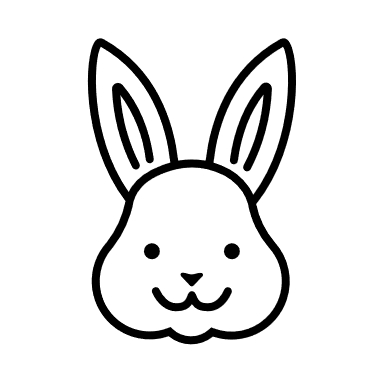 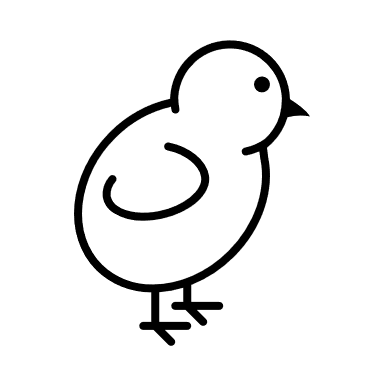 Easter ‘Healthy Holidays’ HAF Holiday ClubsTORQUAYKinetic Sports Group Location: Watcombe Primary School, Moor Lane, TQ2 8NUWhen: 9am - 3pm 8th – 11th April  Age group: 5 to 16 year oldsNumber of places: 35 places 			Book via website www.kineticsportsgroup.co.uk Kinetic Sports Group								Location: Upton St James CofE School, St James Road, TQ1 4AZWhen: 9am - 3pm 8th – 11th April Age group: 5 to 16 year oldsNumber of places: 35 places			Book via website www.kineticsportsgroup.co.uk                                         Shear Soccer Location: Yellow Frog Café, Combe Pafford School, Watcombe, TQ2 8NUWhen: 10am - 3pm 2nd – 5th April  Age group: 5 to 14 year oldsNumber of places: 35 places			Find booking instructions on www.shearsoccer.co.ukPlay Torbay Location: Barton Cricket Club, Barton Road, TQ2 7NYWhen: 10:30am to 2:30pm 2nd – 5th AprilAge Group: 5 to 16 year oldsNumber of places: 40 places			Find booking instructions on https://www.playtorbay.org.uk/easterplay24 Turning Heads Location: Windmill Centre, Hele, TQ2 7QR When: 10am-2:30pm 4th, 5th, 9th and 10th April 		 Age group: 7 to 16 year oldsNumber of places: 30 places To book email admin@turningheads.org.uk, ring Alan on 07817777739 Sporty StarsLocation: Ilsham CofE Academy, Ilsham Road, TQ1 2JQWhen: 8:15am – 13:00pmAge group:  5 to 12 year olds Number of places: 35 placesPlease see www.sportystars.co.uk for information and https://bookwhen.com/haf-torbay for direct bookingAchieve4All Location: Sherwell Valley Primary School, Hawkins Avenue, TQ2 6ESWhen: 9:30am -1.30pm 2nd – 5th AprilAge group: 5 to 12 year oldsNumber of places: 35 placesBook via website: www.achieve4all.co.uk Tel: 03337 722844 Email: info@achieve4all.co.uk WhatsApp: 03337 722844ProCoaching– Sports Coaching, Art and Crafts                                                                                         Location: Cockington Primary School, Old Mill Road, TQ2 6APWhen: 9am-1pm, 2nd – 5th AprilAge group: 5-13 year oldsNumber of places: 35 places                                 Book online here: www.pro-coaching.co.uk code – EASTHAF24Libraries Unlimited								Location: Torquay Library, Lymington Road Torquay Devon TQ1 3DTWhen: 10am-2pm Friday 5th April and Friday 12th AprilAge group: 5-12 year oldsNumber of places: 16 places			Book here:  Please email torquay.library@librariesunlimited.org.uk, call 01803714452, or come and visit us in person at Torquay Library.PAIGNTONNova Location: Unit 5, Victoria Square, TQ4 6PEWhen: 3pm to 7pm, Monday 8th to Thursday 11th AprilAge group: 11 to 16 years oldNumber of places: 35 placesPlease email holly@glotorbay.co.uk or ring 07733 612733 Nova bookings can also be made via @novastreetuk
on facebook or insta
Beach ClubLocation: Paignton Beach (Meet at Unit 5, Victoria Square, TQ4 6PE)When:  9am-1pm & 2pm-6pm Monday 8th to Thursday 11th AprilAge group: 8 to 16 years oldNumber of places: 15 places at each session (30 spaces in total)Please email toby@glotorbay.co.uk or ring 07704 921 982 Beach Club bookings can also be made via @lovesportsproject on facebook and www.lovesportsproject.com/healthyholidaysShear Soccer Location: Torbay Leisure Centre, Clennon Valley, TQ4 5JRWhen: 10am to 3pm 2nd – 5th AprilAge group: 5 to 14 year oldsNumber of places: 35 places			Find booking instructions on www.shearsoccer.co.uk Kinetic Sports Group Location: Sacred Heart RC Nursery Primary SchoolWhen: 9am – 3pm 8th – 11th April Age group: 5 to 14 year oldsNumber of places: 35 places			Book via website www.kineticsportsgroup.co.ukKinetic Sports Group Location: Hayes School, Hayes Road, Paignton, TQ34 5PJWhen: 9am to 3pm 8th – 11th April Age group: 5 to 14 year oldsNumber of places: 35 places			Book via website www.kineticsportsgroup.co.ukPlay Torbay Location: Wild Fox and Foxhole Community Centre, Smallcombe Road entrance, TQ3 3SPWhen: 10:30am to 2:30pm 8th, 10th, 11th, 12th April Age group: 5 to 16 year oldsNumber of places: 40 places			Find booking instructions on  https://www.playtorbay.org.uk/easterplay24 Imagine - Torbay Multicultural Group CICLocation: St Pauls Church Hall, Locarno Ave, Preston, TQ3 2DH When: 9:30am to 1:30pm 1st - 4th AprilAge group: 5 to 16 year oldsNumber of places:  22 placesTo book, please contact Roni on 07780512745 or email:  Imagineesol@gmail.comArgyle Community Trust								Location: Paignton Academy, Borough Rd, Paignton TQ4 7DHWhen: 9am-3pm, 2nd – 5th AprilAge group: 5-16 year oldsNumber of places: 35 places			Book online here: https://officialsoccerschools.co.uk/argyle/courses/devon-holiday.htmlProCoaching – Sports Coaching, Art and Crafts                                                                                        Location: South Devon College, Vantage Point, Long Road, TQ4 7EJWhen: 9am – 1pm 9th – 12th AprilAge group: 5-12 year oldsNumber of places: 35 places                                 Book online here: www.pro-coaching.co.uk code – EASTHAF24ProCoaching  - Activity Volunteer Programme – Earn a qualification                                                                           Location: South Devon College, Vantage Point, Long Road, TQ4 7EJWhen: 9am – 1pm 9th – 12th AprilAge group: 13-16 year oldsNumber of places: 20 places                                 Book online here: www.pro-coaching.co.uk code – EASTHAF24 BRIXHAMSporty Stars Location: Brixham Rugby Club, Astley Park, Rea Barn Road, TQ5 9EDWhen: 8:30am – 1:00pm Tuesday 2nd April – 5th AprilAge group:  5 to 12 year oldsNumber of places: 35 placesPlease see www.sportystars.co.uk for information and https://bookwhen.com/haf-torbay for direct bookingArgyle Community Trust								Location: Brixham College, Higher Ranscombe Road, Brixham TQ5 9HFWhen: 9am-3pm, 8th – 11th AprilAge group: 5-16 year oldsNumber of places: 32 places			Book online here: https://officialsoccerschools.co.uk/argyle/courses/devon-holiday.htmlPremier Education Holiday Camp                         Location: Furzeham Primary & Nursery School, Higher Furzeham Rd, Brixham TQ5 8BLWhen: 9am- 3.30pm, 2nd – 5th AprilAge group: 5-12 year oldsNumber of places: 20 places                                  Book online here: www.premier-education.com/holiday-camps/ If you have any questions, please see the HAF webpage: https://www.torbay.gov.uk/children-and-families/early-years/healthy-holidays/ or contact sarah.pengelly@torbay.gov.uk